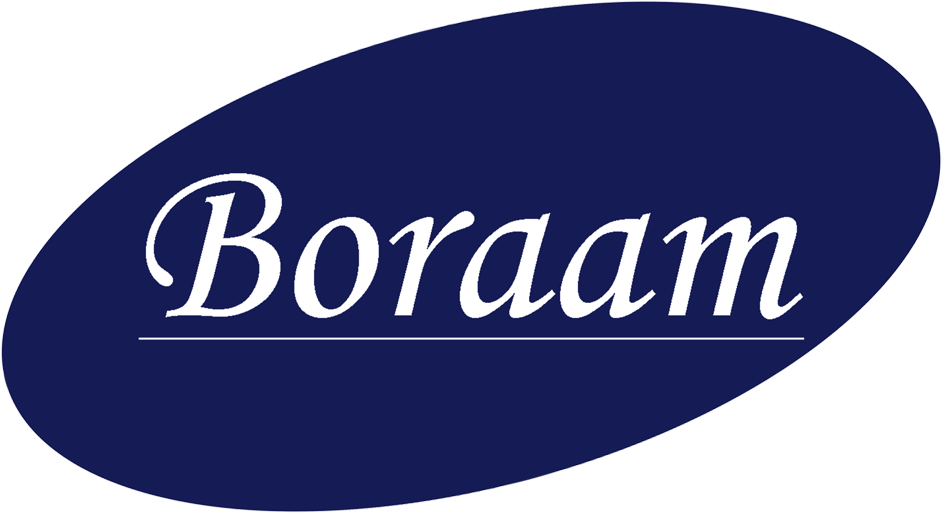 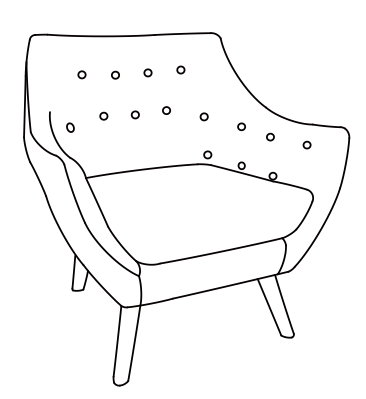 WARNING!-Children should not use this product without supervision.-Do not stand on chair, or use chair as a ladder.-Only one person should be on the chair at a time.-Prior to use, thoroughly tighten all screws and bolts. -All screws and bolts should be periodically inspected for tightness and security. Tighten all fasteners as necessary.-Discontinue use of this product if any portion is missing, damaged or worn.-Failure to follow assembly instructions and heed all warnings may result in serious injury and/or death.Before beginning assembly, separate all parts and carefully study the parts diagrams below. Review all parts and hardware before disposing of any packaging. You may receive extra hardware with your unit. For damaged or missing parts, or assistance assembling your product, please call toll free in the USA- 877-267-2261. Customer service is available on your purchase from 8am to 5pm Central Standard Time, Monday through Friday. Customer service is also available via email at- info@boraam.com.A: Seat (1)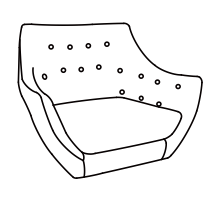 C: Back Legs (2)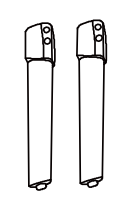 E:Flat Washer (8)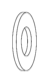 G: Allen Key (1)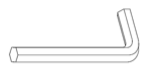  B: Front Legs (2)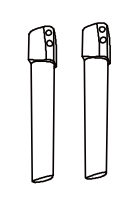  D: Bolt:M8*4’’(8)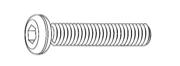  F: Spring Washer (8)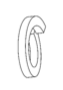  H:Adjust the shackles (2)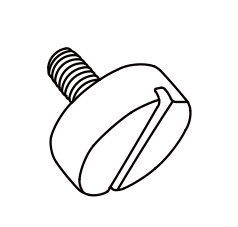 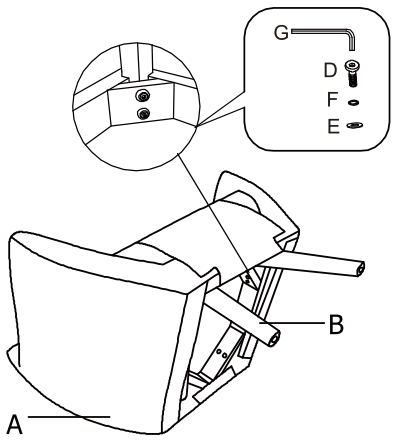 Figure 1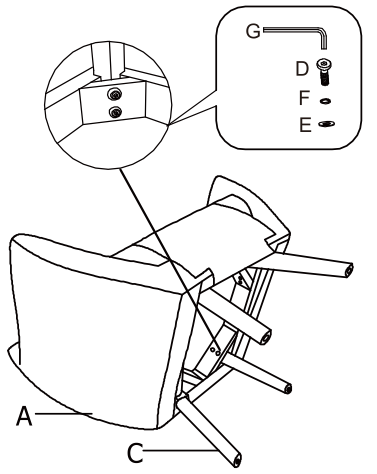 Figure 2Step 1Put the screws in the holes, tighten the screws,but not too tight, 90% is okStep 2Put the screws in the holes, tighten the screws,but not too tight, 90% is ok.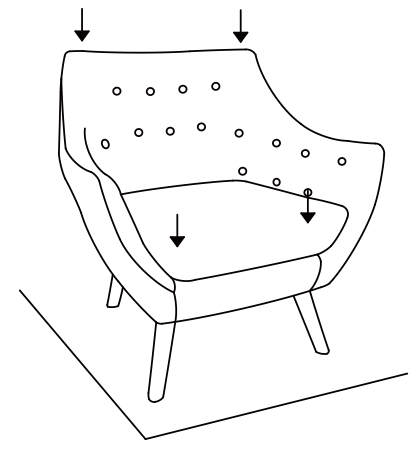 Figure 3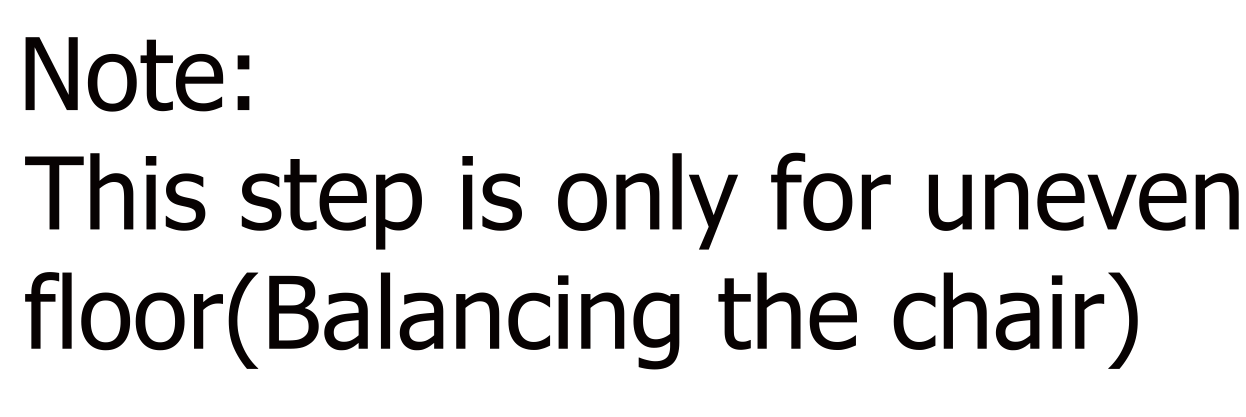  Figure 4Step 3Then adjust balance of this chair, tight all the screws to 100%.Step 4NOTE:This step is only for uneven floor(Balancing the chair)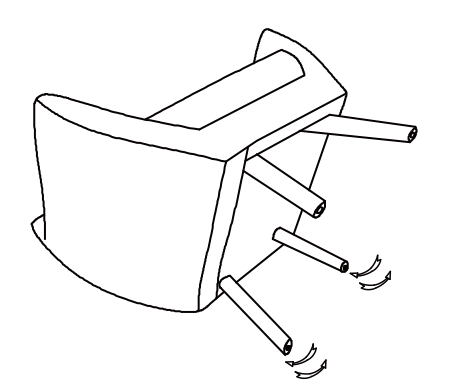 Figure 5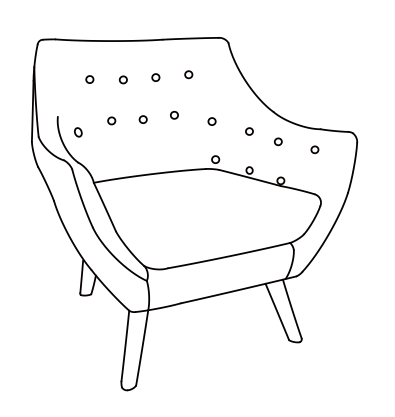  Figure 6Step 5Please adjust the shackles in between the leg and the seat  to balance the chair for uneven floor.Step 6Finally,Your chair is ready.